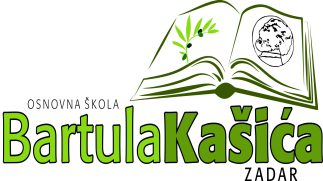 REPUBLIKA HRVATSKAOŠ BARTULA KAŠIĆA Bribirski prilaz 2 ,23 000 ZadarTel:023/321 -397  Fax:023/323-620Email: ured@os-bkasica-zadar.skole.hrWEB stranica Škole: http://www.os-bkasica-zadar.skole.hr/ KLASA: 003-06/20-01/11URBROJ: 2198/04-20-20-02Zadar, 23.prosinca 2020.g.Na temelju stavka 12. članka 10. Zakona o pravu na pristup informacijama („Narodne Novine“, broj: 25/13, 85/15) objavljuje se:Obavijest o Zaključcima sa sjednice Školskog odbora OŠ Bartula Kašića Zadar           Z A P I S N I Ksa sjednice Školskog odbora OŠ Bartula Kašića održane elektronskim putem dana      23.prosinca 2020. godine sa početkom u 10,00 sati	Nazočni članovi odbora su jednoglasno usvojili dnevni red sjednice koji se sastojao od  slijedećih točaka:Usvajanje zapisnika sa prethodne sjednice Razmatranje zahtjeva ravnateljice o davanju prethodna suglasnosti za zapošljavanje:-učitelja razredne nastave u produženom boravku na neodređeno puno radno vrijeme i -učitelja engleskog jezika na određeno nepuno radno vrijeme 3. Donošenje trećih izmjena i dopuna Financijskog plana za 2020.godinu 4. Donošenje Financijskog plana za 2021.godinu i projekcija za 2022. i 2023. godinu5. Razmatranje prijedloga o donošenju Odluke o raspodjeli rezulata za pokriće iznosa utrošenog na dugotrajnu imovinu iz kurikularne reforme6. Izmjene i dopune Godišnjeg plana i programa rada OŠ Bartula KašićaNa sjednici Školskog odbora zaključeno je sljedeće:1. Školski odbor donosi jednoglasno:Odluka o usvajanju Zapisnika sa prethodne sjednice2.Školski odbor je donio  jednoglasno odluku o davanju prethodne suglasnosti za zapošljavanje:1.Ive Mitrović – VSS, magistrom primarnog obrazovanja, za obavljanje poslova učiteljice razredne nastave u produženom boravku, u punom radnom vremenom od 40 sati tjedno, na neodređeno vrijeme2.Adriane Babok – VSS, magistra edukacije engleskog jezika i književnosti i magistra francuskog jezika i književnosti, za obavljanje poslova učiteljice engleskog jezika , u nepunom radnom vremenom od 9 sati neposrednog odgojno-obrazovnog rada s učenicima tjedno odnosno 20 sati ukupnog tjednog radnog vremena, na određeno vrijeme    3.  Članovi ŠO nisu imali primjedbi na predloženi dokument te je Školski odbor donio jednoglasno odluku o donošenju:Trećih izmjena i dopuna Financijskog plana za 2020.godinu 4. Članovi ŠO nisu imali primjedbi na predloženi dokument te je Školski odbor donio jednoglasno odluku o donošenju:Financijskog plana za 2021.godinu i projekcija za 2022. i 2023. godinu5. Članovi ŠO nisu imali primjedbi na predloženi akt te je Školski odbor donio jednoglasno odluku o donošenju:Odluke o raspodjeli rezulata za pokriće iznosa utrošenog na dugotrajnu imovinu iz kurikularne reforme6. Članovi ŠO nisu imali primjedbi na predložene izmjene i dopune te je Školski odbor donio jednoglasno odluku o donošenju:Odluke o  izmjenama I dopunama Godišnjeg plana i programa rada OŠ Bartula Kašića za školsku godinu 2020./2021.Predsjednik ŠOMilorad Petričević